Conservation:  Miller Creek Forest Restoration March 31, 2018NFA members showed up at Miller Creek Park on 3/31 to find a hidden salmon spawning stream in Burien right below the SeaTac landing approach.  The Miller and Walker Creeks Stewardship program monitors and improves the two main streams, Miller and Walker, which drain the northern and western drainage basins adjacent to SeaTac Airport. They join together and empty into the Lower Puget Sound - Normandy Park Basin. Each fall returning Coho and Chum salmon journey up these two small creeks in order to spawn. They maintain an almost miraculous hold on these small creeks. Fish count estimates indicate that a single large rain event and the associated run off can kill up to 60% of the Coho attempting to spawn. The fish are doing their part. But they need help from us to improve this spawning area. Like many of our small streams in the metro area Miller Creek is overgrown with invasive species. The combination of asphalt, storm drains, and invasive plants allow heavy run off during large rain events.  On that Saturday six NFA members: Dave and Rita Preston, Tom Beaulaurier, Jim Watson, Scott McCracken, and Wytold Lebing volunteered for clean up along the Miller Creek Trail. The work included the usual: pulling blackberries, clearing Scotch broom, and mulching replanted native species.  The section of stream we worked on was small and our efforts showed.  When we first arrived one could barely see the stream behind thickets of blackberries. The native plants that were put in last fall seemed lost in the weeds. After a few hours of mulching and weeding we could see the improvement our efforts had made. That section of Miller Creek looked like someone cared about. And that made all of pleased about the day. And maybe those salmon will find that Miller Creek to be a little bit better of a place to spawn.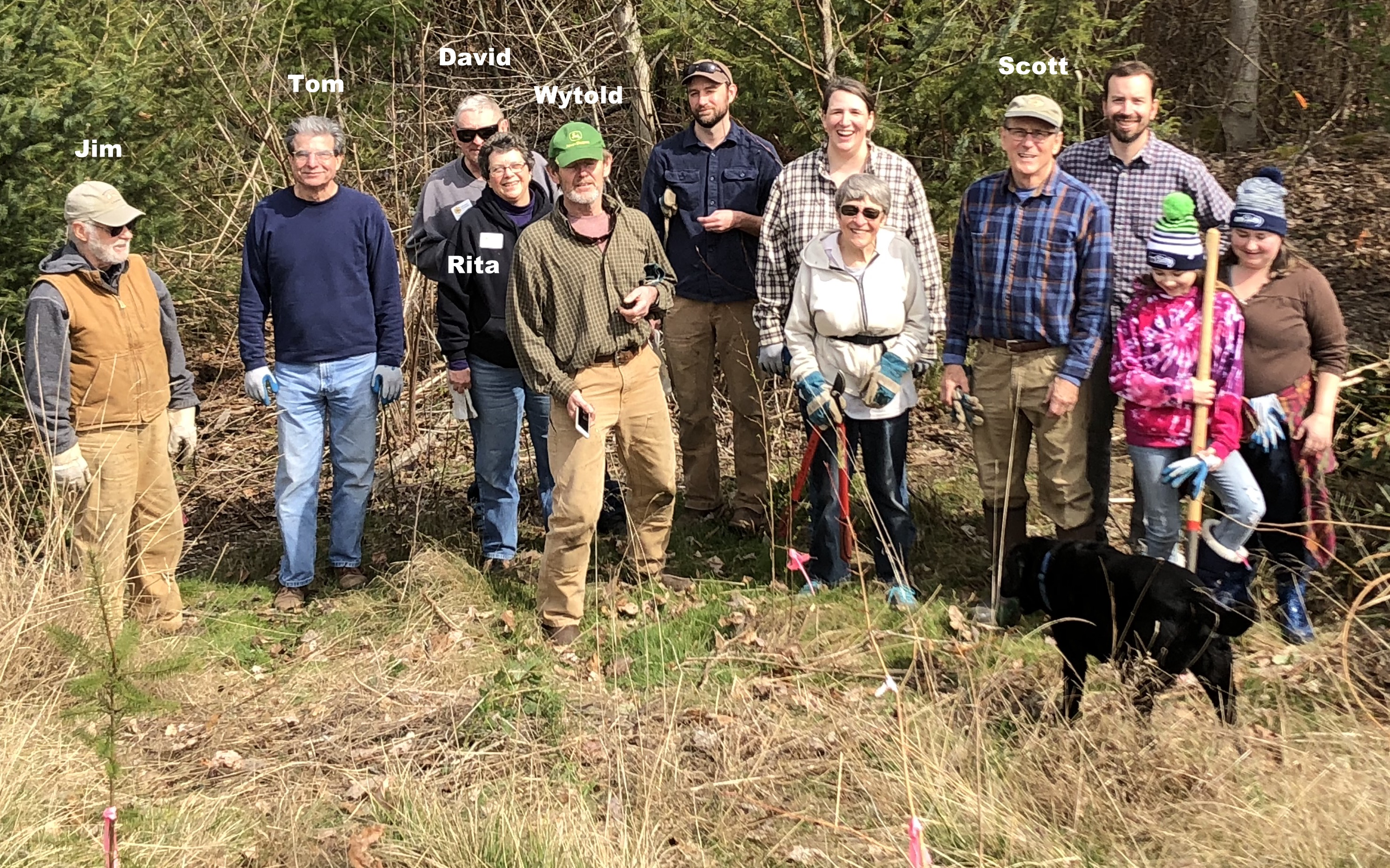 